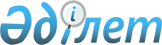 О внесении изменений в решение Степногорского городского маслихата от 25 декабря 2019 года № 6С-48/9 "О бюджетах поселков, сел и сельского округа на 2020-2022 годы"Решение Степногорского городского маслихата Акмолинской области от 6 мая 2020 года № 6С-52/2. Зарегистрировано Департаментом юстиции Акмолинской области 6 мая 2020 года № 7850
      В соответствии с пунктом 4 статьи 106 Бюджетного кодекса Республики Казахстан от 4 декабря 2008 года, подпунктом 1) пункта 1 статьи 6 Закона Республики Казахстан от 23 января 2001 года "О местном государственном управлении и самоуправлении в Республике Казахстан", Степногорский городской маслихат РЕШИЛ:
      1. Внести в решение Степногорского городского маслихата "О бюджетах поселков, сел и сельского округа на 2020-2022 годы" от 25 декабря 2019 года № 6С-48/9 (зарегистрировано в Реестре государственной регистрации нормативных правовых актов № 7623, опубликовано 13 января 2020 года в Эталонном контрольном банке нормативных правовых актов Республики Казахстан в электронном виде) следующие изменения:
      пункт 9 изложить в новой редакции:
      "9. Утвердить бюджет села Карабулак на 2020-2022 годы, согласно приложениям 13, 14, 15 соответственно, в том числе на 2020 год в следующих объемах:
      1) доходы – 38 458,6 тысяч тенге, в том числе:
      налоговые поступления – 998 тысяч тенге;
      неналоговые поступления – 273 тысячи тенге;
      поступления от продажи основного капитала – 0 тысяч тенге;
      поступления трансфертов – 37 187,6 тысяч тенге;
      2) затраты – 38 458,6 тысяч тенге;
      3) сальдо по операциям с финансовыми активами – 0 тысяч тенге, в том числе:
      приобретение финансовых активов – 0 тысяч тенге;
      4) дефицит (профицит) бюджета – 0 тысяч тенге;
      5) финансирование дефицита (использование профицита) бюджета – 0 тысяч тенге.";
      приложения 13, 25 к указанному решению изложить в новой редакции согласно приложениям 1, 2 к настоящему решению.
      2. Настоящее решение вступает в силу со дня государственной регистрации в Департаменте юстиции Акмолинской области и вводится в действие с 1 января 2020 года.
      "СОГЛАСОВАНО" Бюджет села Карабулак на 2020 год Целевые текущие трансферты из бюджета города на 2020 год
					© 2012. РГП на ПХВ «Институт законодательства и правовой информации Республики Казахстан» Министерства юстиции Республики Казахстан
				
      Председатель сессии Степногорского
городского маслихата

Н.Лощинская

      Исполняющий обязанности секретаря
Степногорского городского маслихата

О.Джагпаров

      Акимат города Степногорска
Приложение 1 к решению
Степногорского городского
маслихата от 6 мая
2020 года № 6С-52/2Приложение 13 к решению
Степногорского городского
маслихата от 25 декабря
2019 года № 6С-48/9
Категория
Категория
Категория
Категория
Сумма
тысяч тенге
Класс
Класс
Класс
Сумма
тысяч тенге
Подкласс
Подкласс
Сумма
тысяч тенге
Наименование
Сумма
тысяч тенге
1
2
3
4
5
I. ДОХОДЫ
38 458,6
1
НАЛОГОВЫЕ ПОСТУПЛЕНИЯ
998
01
Подоходный налог 
534
2
Индивидуальный подоходный налог
534
04
Налоги на собственность
464
1
Налоги на имущество
29
3
Земельный налог
35
4
Налог на транспортные средства
400
2
НЕНАЛОГОВЫЕ ПОСТУПЛЕНИЯ
273
01
Доходы от государственной собственности
273
5
Доходы от аренды имущества, находящегося в государственной собственности
273
3
ПОСТУПЛЕНИЯ ОТ ПРОДАЖИ ОСНОВНОГО КАПИТАЛА
0
4
ПОСТУПЛЕНИЯ ТРАНСФЕРТОВ
37 187,6
02
Трансферты из вышестоящих органов государственного управления
37 187,6
3
Трансферты из районного (города областного значения) бюджета
37 187,6
Функциональная группа
Функциональная группа
Функциональная группа
Функциональная группа
Сумма
тысяч тенге
Администратор бюджетных программ
Администратор бюджетных программ
Администратор бюджетных программ
Сумма
тысяч тенге
Программа
Программа
Сумма
тысяч тенге
Наименование
Сумма
тысяч тенге
1
2
3
4
5
II. ЗАТРАТЫ
38 458,6
01
Государственные услуги общего характера
29 035,6
124
Аппарат акима города районного значения, села, поселка, сельского округа
29 035,6
001
Услуги по обеспечению деятельности акима города районного значения, поселка, села, сельского округа
28 405,6
022
Капитальные расходы государственного органа
630
07
Жилищно-коммунальное хозяйство
6 923
124
Аппарат акима города районного значения, села, поселка, сельского округа
6 923
008
Освещение улиц в населенных пунктах
4 923
009
Обеспечение санитарии населенных пунктов
1 000
011
Благоустройство и озеленение населенных пунктов
1 000
12
Транспорт и коммуникации
2 500
124
Аппарат акима города районного значения, села, поселка, сельского округа
2 500
013
Обеспечение функционирования автомобильных дорог в городах районного значения, селах, поселках, сельских округах
2 500
ІII. Сальдо по операциям с финансовыми активами
0
Приобретение финансовых активов
0
Поступления от продажи финансовых активов государства
0
IV. Дефицит (профицит) бюджета
0
V. Финансирование дефицита (использованиепрофицита) бюджета
0Приложение 2 к решению
Степногорского городского
маслихата от 6 мая
2020 года № 6С-52/2Приложение 25 к решению
Степногорского городского
маслихата от 25 декабря
2019 года № 6С-48/9
Администратор бюджетных программ
Администратор бюджетных программ
Сумма
тысяч тенге
Наименование
Сумма
тысяч тенге
1
2
3
Трансферты
Трансферты
14 710,6
Аппарат акима села Карабулак
На текущий ремонт кровли здания акимата
8 496
Аппарат акима села Карабулак
Установка опор линий освещения
4 500
Аппарат акима села Карабулак
На внедрение единой информационной площадки учета исполнения бюджета
350
Аппарат акима села Карабулак
На зимнее содержание дорог (вывоз снега)
670
Аппарат акима села Карабулак
На курсы повышения квалификации
694,6